Cause or Effect? 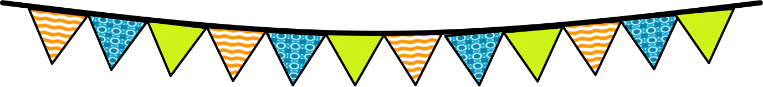 The game was postponed because it was raining heavily.Cause or Effect?Luke had a fever and he stayed home from school. Cause or Effect?Since Dave did not study, he failed the math test.Cause or Effect?It was snowing outside, so I put on gloves and a scarf.Cause or Effect?Lindsey spilled juice on the floor, so she cleaned it up.Cause or Effect?I couldn’t fall asleep, so I was very sleepy in the morning. Cause or Effect?Since there was a snowstorm, the schools were closed for the day. Cause or Effect?Since I did not have a snack this morning, I was very hungry before lunch. 